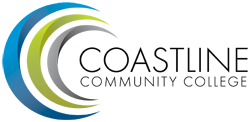 Get Answers to Your Quick Questions and Basic Enrollment Information!For further information, please call the Counseling Center: (714) 241-6162DateFountain ValleyCollege CenterGarden Grove CenterLe-Jao CenterNewport Beach CenterMon., January 269 am – 12 pm11-11:30 am3-5 pmTues., January 279 am – 12 pm12-12:30 pm2:30-4 pm3:30-5 pm9 am -12 pmWed., January 289 am – 12 pm12-12:30 pm3-5 pm9 am – 12 pm12 – 3 pmThurs., January 2910 am – 1 pm10 am – 2 pm3:30-53:30-6 pmFri., January 308 am – 12 pm12:30-5Mon., February 29 am – 3 pm3:30-7 pm9-10 am, 12-1 pm, 2-3 pm9 am - 12 pmTues., February 39 am – 12 pm2:30-3 pm4-7 pm12-2 pm3:30-7 pm9 am -12 pmWed., February 49 am – 1 pm12-12:30 pm3:30-7 pm4-4:30 pm12 – 3 pmThurs., February 512-3 pm4-7 pm9 am – 12 pm3:30-4:30 pm3:30-6 pmFri., February 68 am – 12 pm1 – 3 pm